LE 46 SLIDES(IN FORMATO WORD)DELLA PRESENTAZIONE DELL’AVV. GIUSEPPE FORTUNAA FORUM PA 2014DEGLI SPORTELLI ETP E ANTICORRUZIONE DI FICIESSESLIDE N.1LO SPORTELLO ANTICORRUZIONEE IL PROGETTO ETP FISCALITÀDue iniziative dell’Associazione Finanzieri Cittadini e Solidarietà www.ficiesse.it 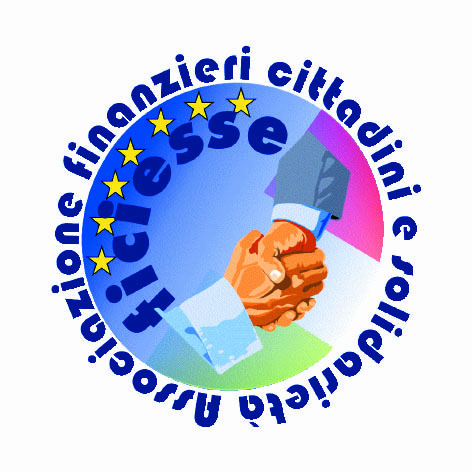 Per una P.A. in sintoniacon i cittadini e con il tessuto produttivo del paesePRESENTAZIONE DELL’AVVOCATO GIUSEPPE FORTUNAwww.giuseppefortuna.it FORUM P.A., Palazzo dei Congressi di Roma, 28 maggio 2014Convegno «Trasparenza e privacy, due diritti a confronto»SLIDE N.2UNA PUBBLICA AMMINISTRAZIONEÈ COME UNA NOCE.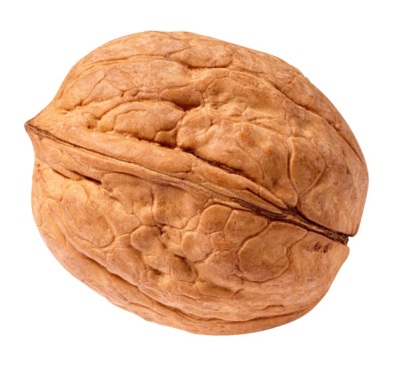 HA DUE VALVE.SLIDE N.3        LA PRIMA        È COSTITUITA        DALLA STESSA PUBBLICA AMMINISTRAZIONE.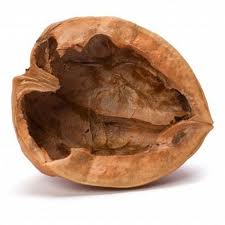 CON IL SUO PERSONALE, LA SUA CULTURA, LA SUA STORIA,LE SUE STRUTTURE, LE SUE PROCEDURE,LE SUE PRASSI.SLIDE N.4LA SECONDA			     	             È COSTITUITA DAI «CLIENTI»DESTINATARI DEI SERVIZI:CITTADINI, IMPRENDITORI, COMMERCIANTI, ARTIGIANI.E DAI SUOI DIPENDENTI.SLIDE N.5PERSONE E GRUPPI CHE VIVONO, LAVORANO, SI IMPEGNANO, PRODUCONO.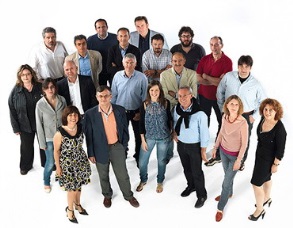 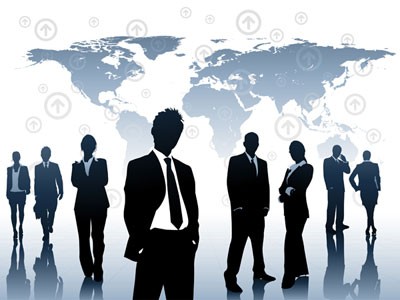 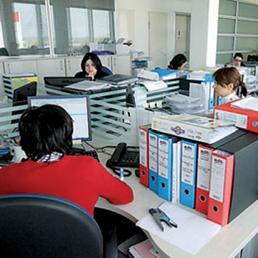 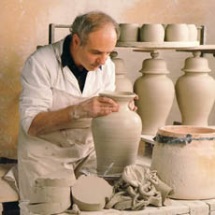 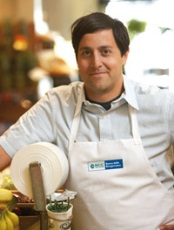 IN OGNUNO DEI TANTI (E TRA LORO ASSAI DIVERSI)TERRITORI DEL NOSTRO PAESE.SLIDE N.6COME NELLA NOCE,  SE LE DUE VALVE SONO COESE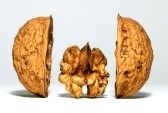 LA P.A. DÀ BUON FRUTTO.SLIDE N.7DIVERSAMENTE …SLIDE N.8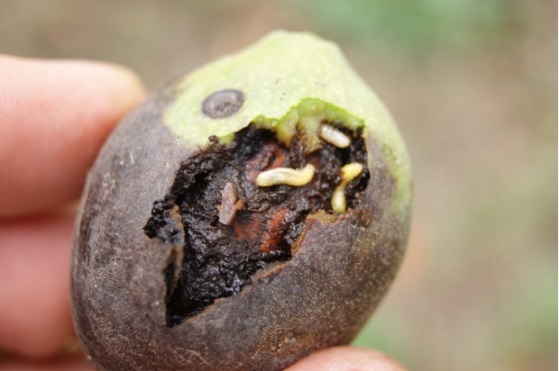 PRODUCE VERMISLIDE N.9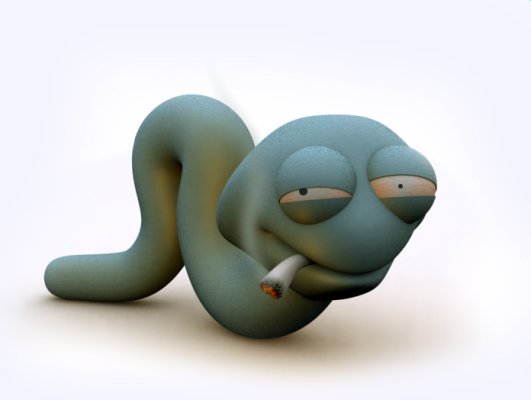 LA CORRUZIONE …SLIDE N.10… E ALTRI COMPORTAMENTI DEVIANTI.
(CHE TUTTI GLI ITALIANI CONOSCONO BENISSIMO).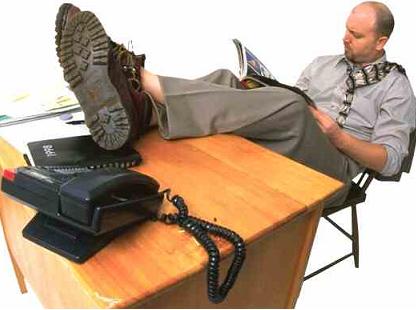 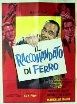 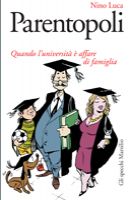 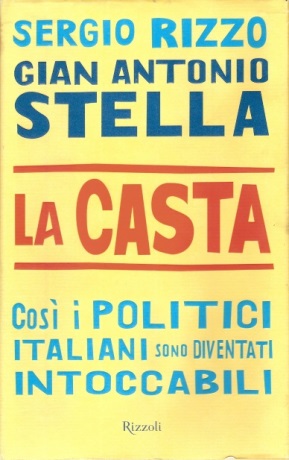 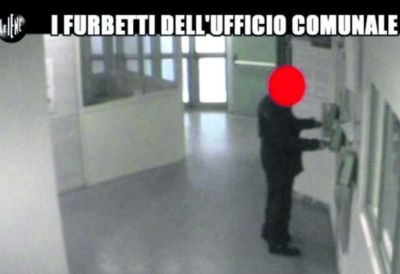 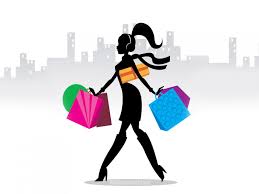 SLIDE N.11DA 24 ANNI L’ITALIA CERCA IN OGNI MODODI AVERE UNA P.A. ALL’ALTEZZA DEGLI ALTRI PAESI CIVILI.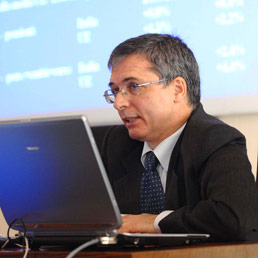 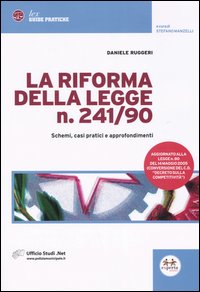 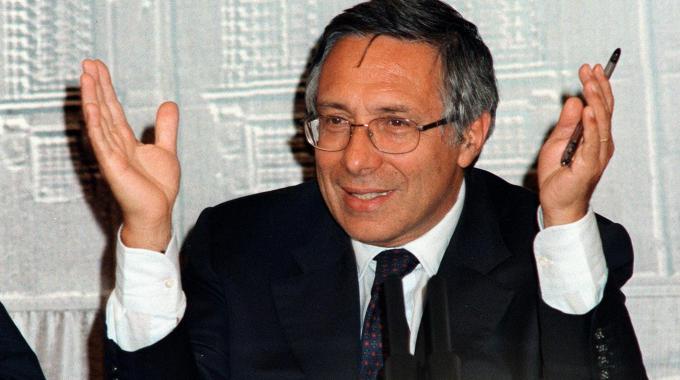 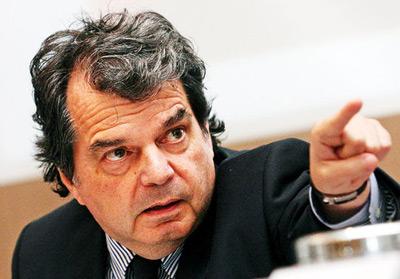 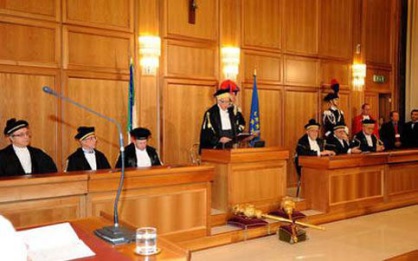 SLIDE N.12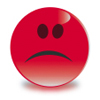 PERCHÉ DOPO TANTO TEMPOI RISULTATI SONO ANCORA INSODDISFACENTI ???SLIDE N.13PERCHÉ DOBBIAMO LAVORAREMOLTO DI PIÙ E CON MOLTA MAGGIORE CONSAPEVOLEZZASULLA COESIONE DELLE DUE «VALVE»La valva P.A.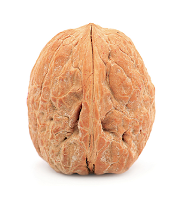 	      				      La valva dei cittadini e degli operatori economiciPER CREARE«AMMINISTRAZIONI ETP» SLIDE N.14COS’È CHE DISTINGUEUN’AMMINISTRAZIONE ETP …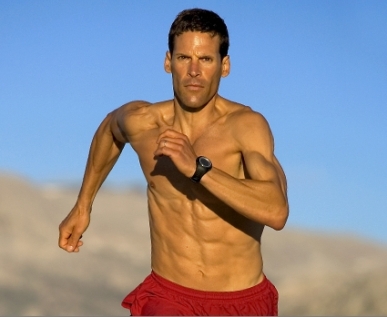 SLIDE N.15 DA UN’AMMINISTRAZIONE TRADIZIONALE ???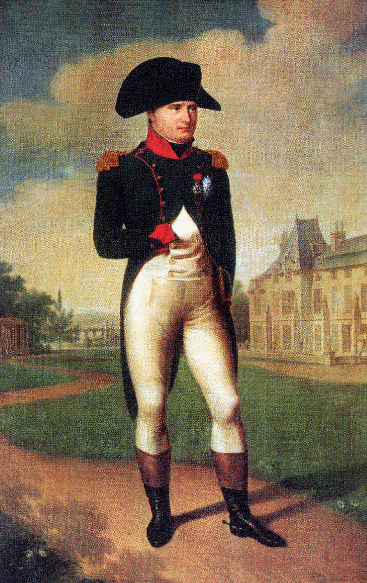 SLIDE N.16DAL LATO «EFFICIENZA»  UNA CONTABILITÀ DI GESTIONE1) Che rappresenta TUTTI gli aspetti dell’attività svolta(e non solo quelli che conviene rappresentare) - Principio di completezza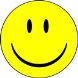 2) Che rappresenta tali aspetti con NUMERI FINITI e misurandolicon criteri dichiarati e controllabili (non opinioni)Principio di veridicità3) Che fornisce bilanci strutturati per CONSOLIDATI PROVINCIALI(e non il solo consolidato nazionale)Principio di aggregabilità di dati(per approfondimenti www.ficiesse.it/home-page/7929/)SLIDE N.17DAL LATO «TRASPARENZA»LA PUBBLICAZIONEPER CIASCUNA PROVINCIA(e non solo a livello di consolidato nazionale)Dei dati sull’andamento dei FENOMENI SOCIO-ECONOMICIdi competenza della P.A.Dei dati sugli OBIETTIVI NUMERICI assegnati ai dirigentiDei dati su OUTPUTS e OUTCOMESD) Dei dati sulle ORE/PERSONAassorbite dalle principali tipologie di processi di lavoro(per approfondimenti www.ficiesse.it/home-page/7929/)SLIDE N.18DAL LATO «PARTECIPAZIONE»LA DISPONIBILITÀ DI OGNI P.A. DI GIUNGEREPER CIASCUNA PROVINCIA	A riservare una partedella programmazione dei livelli provinciali al conseguimentodi obiettivi di miglioramento concordati con i «clienti»(cioè con le realtà sociali e il tessuto economico)dei territori 	    A considerare le performance dei miglioricome riferimento per la determinazionedegli obiettivi di miglioramentodelle altre province     A collegare le retribuzioni di risultatoa quei miglioramenti	A favorire la progressione di carrieradel personale capace di conseguirli(per approfondimenti www.ficiesse.it/home-page/7929/)SLIDE N.19DA COSA SI RICONOSCEUNA P.A. TRADIZIONALE (NON ETP) ???SLIDE N.20DALLACONTEMPORANEA PRESENZADI ALMENO DUEDELLE SEGUENTI CARATTERISTICHE: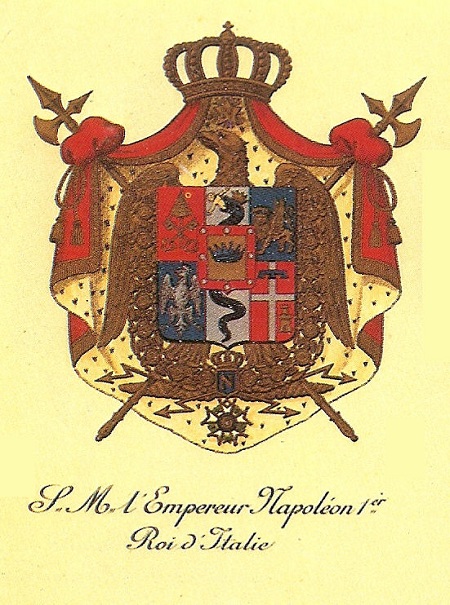 SLIDE N.211) Contabilità di gestione parziali, incomplete e inattendibili(si misura solo quello che fa comodo misurare)2) Risorse umane espresse in termini di unità organiche,mai di ore/persona (il dato che conta davvero)3) Irrilevanza sulle scelte di gestionedell’andamento dei fenomeni socio-economicie delle realtà produttive di ciascun singolo territorio4) Tendenza a piegare la struttura organizzativasulle esigenze di progressione di carriera dei dirigentiERGO   GESTIONE «VERTICALE»(contano le esigenze del livello nazionale, non quelle dei territori)SLIDE N.225) Retribuzioni di risultato distribuite «a pioggia»(obiettivi rappresentati da mere descrizionidi mansioni e di incarichi)6) Carriere determinate dal valore dell’obbedienza o dall’acquisizione di titoli formali(nessun rilievo alla capacità di raggiungere risultati utiliper cittadini e operatori economici sui territori)7) Professionalità migliori che si siedono o emigrano altrove8) Atteggiamento di sussiego e sopportazionenei confronti dei cittadini e gli operatori economici sul territorioERGONESSUNA REALE ATTENZIONEALLE ESIGENZE SOCIALI E PRODUTTIVE DEI TERRITORISLIDE N.239) Assenzadi politiche  strutturate anticorruzione e di efficaci sistemidi risk management10) Diffusione di morali false e ipocrite(«I panni sporchi si lavano in casa»)11) Assenza di meccanismidi aiuto e sostegno ai dipendentiche  vorrebbero denunciare fatti di devianza12) Accentuazione del corporativismo  e dell’egoismo sindacale(«non spetta a noi, non siamo mica la Corte dei Conti interna»)ERGODIFFUSIONE DELLA CORRUZIONE E DEI COMPORTAMENTI DEVIANTISLIDE N.24LE 2 INIZIATIVE DI FICIESSESLIDE N.25SLIDE N.LA PRIMA INIZIATIVALO SPORTELLO NAZIONALE ANTICORRUZIONEPREMESSALa legge 190 non funziona (in un anno zero segnalazioni) e la corruzione dilaga.SOLUZIONE IMMEDIATAFornire totale e fortissimo sostegno in ogni sede e assistenza  e consulenza (anche legale) gratuita e in via riservata ai dipendenti coinvolti o testimoni di comportamenti devianti.SOLUZIONE A CUI TENDERESviluppare e consolidare  una cultura volta a prevenire.Incoraggiare e sostenere ogni tipo di segnalazione (anche anonima).SLIDE N.26http://www.ficiesse.it/sportello-anticorruzione.htmLEGGIAMO L’AVVISO PRESENTE SUL SITO WWW.FICIESSE.ITSono un finanziere, o un «semplice» cittadino. Vedo durante il mio lavoro dei comportamenti che non capisco, mi fanno una richiesta anomala, forse illecita, mi sembra che qualcosa non vada nel comportamento di pubblici ufficiali. Che faccio? Come mi comporto? Che rischio? È sicuro che sia così? Non ho forse capito male? Di fronte a un reato o a tentativi di reato sappiamo che il dovere giuridico del finanziere, ma anche il dovere morale del privato cittadino, dell’imprenditore, del commerciante, è quello di denunciare. Ma sono comunque momenti difficili, in cui è forte la paura di sbagliare, di rovinare sé stessi, colleghi, altre persone, di mettere in difficoltà delle famiglie.Crediamo che in questi momenti possa essere molto utile il supporto di una struttura che consigli, che indirizzi, che dia una mano e sostegno in ogni modo e in ogni sede senza chiedere assolutamente nulla in cambio. Rivolgiti a Ficiesse. Ecco come puoi fare.SLIDE N.27http://www.ficiesse.it/sportello-anticorruzione.htmChi vuole può contattare l’avvocato Giuseppe Fortuna, componente del Direttivo nazionale della nostra Associazione, e lo può fare presentandosi con nome e cognome o in modo del tutto anonimo. I TRE MODI PER RIVOLGERSI ALLO SPORTELLO SCRIVI UN’E-MAILa avvocatofortuna@ficiesse.it TELEFONA ai numeri 06.4742965 - 340.2813453(dalle 16 alle 18 dei giorni feriali)SPEDISCI UNA LETTERAa Avv. Giuseppe Fortuna,c/o Associazione Ficiesse, via Palestro n.78, 00141 RomaScarica DA QUI il «Codice di autoregolamentazione del servizio»SLIDE N.28LA SECONDA INIZIATIVAIL PROGETTO ETP FISCALITÀPREMESSAAgentrate e Gdf devono comunicare gli obiettivi assegnati ai livelli provinciali e considerare nella loro determinazione le caratteristiche e le esigenze del tessuto economico e produttivo tipico di ciascun territorio.SOLUZIONE IMMEDIATAAcquisire subito da Agentrate e Gdf un primo gruppo di (pochi e semplicissimi) dati riferiti a 18 province d’Italia su outputs, outcomes e ore/persona lavorate per individuare i best in class e fissare a ciascuno obiettivi di miglioramento.SOLUZIONE A CUI TENDEREPervenire ad «Accordi territoriali concordati» tra PP.AA. e destinatari dei servizi pubblici di ciascun territorio basati sul miglioramento effettivo e visibile di ciascuna singola tipologia di servizio basata sulle esigenze effettive e peculiari di ciascun singolo territorio.SLIDE N.29IL PROGETTO ETP FISCALITÀ POGGIA SU DUE CANALI 						                     La costituzione	La libera partecipazione		                          dell’«Osservatorio                         degli operatori 				      nazionale ETP fiscalità»                         di Agentrate e Gdf				                                     e di 18                         attraverso la costituzione			          «Sportelli provinciali dello “Sportello nazionale					ETP Fiscalità»                         ETP Fiscalità”		        			                 in collaborazione						                      (in via di definizione)					                                      con Federconsumatori					SLIDE N.30http://www.ficiesse.it/sportello-etp.htmPER CAPIRE COS’È LO «SPORTELLO NAZIONALE ETP FISCALITÀ»LEGGIAMO L’AVVISO PRESENTE SUL SITO WWW.FICIESSE.ITLo «Sportello nazionale ETP Fiscalità» di Ficiesse – dove “ETP” sta per efficienza, trasparenza e partecipazione – è un servizio gratuito reso disponibile dall’Associazione Finanzieri Cittadini e Solidarietà in attuazione dei principi di sussidiarietà, di collaborazione e di cooperazione attiva dei cittadini con le istituzioni per aiutare la Guardia di finanza e l’Agenzia delle entrate a migliorare gli standard di trasparenza, efficienza, efficacia, produttività e rispondenza al pubblico interesse delle loro attività e dei loro servizi raccogliendo segnalazioni “dal basso”, cioè dai cittadini-contribuenti, dai cittadini fruitori di servizi e dagli operatori sia del Corpo che dell’Agenzia.L’iniziativa si inquadra in un progetto in corso di definizione con altre organizzazioni civiche denominato “PROGETTO ETP ITALIA”. SLIDE N.31http://www.ficiesse.it/sportello-etp.htmLe segnalazioni possono riguardare ogni livello territoriale con riferimento: a) alla trasparenza dei dati della gestione; b) a idee su come migliorare la produttività, la performance e gli esiti dei processi di competenza di Guardia di finanza e Agenzia delle entrate (ad esempio, favorire l’adempimento spontaneo, prevenire l’evasione e l’elusione, ridurre i tempi di erogazione dei servizi); c) a consigli per ridurre gli sprechi e contenere i costi.La redazione dello Sportello è formata da cittadini che non rivestono la qualifica di pubblici ufficiali.Le segnalazioni: 1) possono essere inviate con una delle tre modalità appresso indicate; 2) non devono avere carattere di riservatezza, né riferirsi a fatti costituenti reato; 3) a insindacabile giudizio della Redazione dello Sportello, possono formare oggetto di comunicazioni alle Amministrazioni interessate e alle autorità di governo e di pubblicazione sul sito www.ficiesse.it.      SPEDISCI UN’E-MAIL                                   TELEFONA                          SPEDISCI UNA LETTERAScarica da qui il «Codice di autoregolamentazione del servizio»SLIDE N.32I FASI DEL PROGETTO ETP FISCALITÀ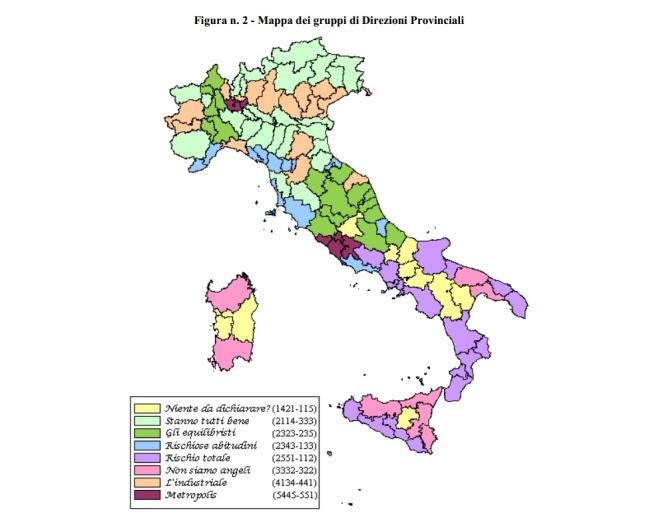 SLIDE N.33PROGETTO ETP FISCALITÀFASE DELL’AVVIOMAGGIO 2014Viene aperto sul sito internet www.ficiesse.it lo «Sportello nazionale ETP Fiscalità»GIUGNO 2014Vengono coinvolte Associazioni di categoria e Sindacati dei pubblici dipendenti Viene costituito con altre Organizzazioni civiche l’«Osservatorio 	nazionale ETP Fiscalità»Vengono definiti con i livelli nazionali di Agenzia delle entrate e 	Guardia di finanza i contenuti delle «Schede-dati nazionali e provinciali ETP» della Fase dell’avvio ( vgs. Nota 1) (segue)SLIDE N.34(Nota 1)ESEMPI DI DATI DA ACQUISIRE PER LE SCHEDEDELLA FASE DELL’AVVIO(riferiti a ciascuna Direzione/Comando provinciale)DATI SUI FENOMENI SOCIO/ECONOMICI       - Gettito effettivo complessivo e per settore economico (della provincia)       - Tax gap stimato complessivo e per settore economicoOBIETTIVI NUMERICI ASSEGNATI E RISULTATI  CONSEGUITI       - Numero verifiche/controlli assegnati  complessivo e per settore economico       - Numero verifiche/controlli eseguiti complessivo e per settore economico       - Euro riscossi per attività di controllo complessivi e per settore economico       - Evasori totali scoperti complessivi e per settore economico       - Importi contestati agli evasori totali scoperti complessivi e per settore economico(segue Nota 1)SLIDE N.35DATI SULLA QUALITÀ DEI PRINCIPALI SERVIZI RESI       - Tempi dei rimborsi erogati per tributo (nella provincia)       - Tempi di risposta per i principali servizi agli sportelliORE/PERSONA  IMPIEGATE NEI PROCESSI DI LAVORODA TUTTA AGENTRATE E TUTTA GDF       - Totale ore/persona avute a disposizione (consolidato nazionale)       - Totale ore/persona impiegate in attività di produzione diretta (core)       - Totale ore/persona impiegate in attività strumentali e di supportoORE/PERSONA  IMPIEGATE NEI PROCESSI DI LAVORODAI LIVELLI PROVINCIALI AGENTRATE E GDF CONSIDERATI       - Totale ore/persona avute a disposizione (consolidato provinciale)       - Totale ore/persona impiegate in attività di produzione diretta (core)       - Totale ore/persona impiegate in attività strumentali e di supporto(fine Nota 1)SLIDE N.36SETTEMBRE 2014Vengono acquisiti dall’Agenzia delle entrate e dalla Guardia di finanza i dati delle «Schede-dati nazionali» e delle «Scheda-dati provinciali ETP» della Fase dell’avvioSETTEMBRE/OTTOBRE 2014Vengono costituiti 18 «Sportelli Provinciali ETP Fiscalità» (nordovest, nordest, centronord, centrosud, sud, isole) con la presenza dei rappresentanti di tutte le categorie di «clienti» (cittadini, imprenditori, commercianti, artigiani, dipendenti pubblici)OTTOBRE 2014Workshop tra Osservatorio Nazionale e Sportelli Provinciali ETP per l’analisi dei dati contenuti nelle «Schede-dati nazionali e provinciali ETP» pervenute dall’Agenzia dell’entrate e dalla Guardia di finanza e ricevere le istruzioni per le azioni della Fase dello sviluppo(fine Fase dell’avvio)SLIDE N.37FASE DELLO SVILUPPONOVEMBRE 2014Ciascuno Sportello Provinciale ETP:- ANALIZZA i dati contenuti nelle schede ETP della propria provincia,- VALUTA l’adeguatezza degli obiettivi assegnati alla Direzione/Comando provinciali dai livelli superiori con le effettive esigenze di cittadini e operatori economici- COMPARA i dati della scheda della propria provincia con quelli  delle schede ETP delle altre provincie- INDIVIDUA i miglioramenti possibili- INDIVIDUA gli obiettivi da proporre per il 2015- INVIA le sue proposte all’Osservatorio Nazionale ETPSLIDE N.38FASE DEL CONSOLIDAMENTONOVEMBRE 2014 L’Osservatorio Nazionale ETP si incontra con i livelli nazionali di Agentrate e Gdf per: - chiedere che tra gli obiettivi assegnati per il 2015 alle Direzioni/Comandi provinciali si valuti l’inserimento degli obiettivi proposti da ciascun Sportello Provinciale ETP;-  i livelli nazionali di Agentrate e Gdf fanno pervenire all’Osservatorio Nazionale ETP le Schede-dati relativi ai consuntivi 2014 delle Direzioni/Comandi provinciali e agli obiettivi assegnati per il 2015GENNAIO 2015L’Osservatorio  Nazionale e gli Sportelli Provinciali ETP ricevono le nuove Schede-dati relative ai consuntivi 2014 e agli obiettivi 2015 e proseguono nelle analisi(fine Fase del consolidamento)SLIDE N.39COSA CHIEDIAMOSLIDE N.40COSA CHIEDIAMOAL GARANTE DELLA PRIVACY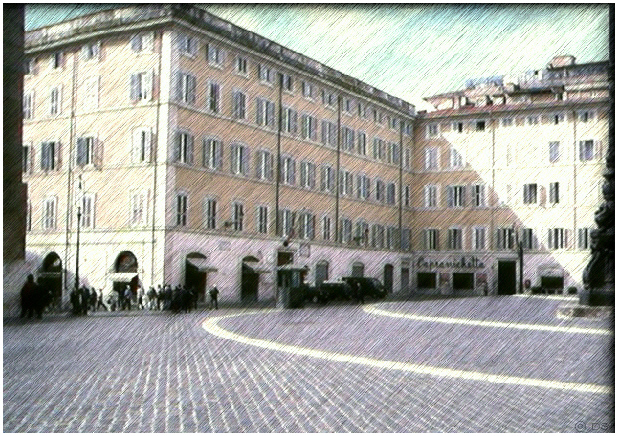 Di sostenerci per definire il più presto possibile i Codici di autoregolamentazione dello Sportello Nazionale Anticorruzione che partirà il 16 giugno 2014SLIDE N.41COSA CHIEDIAMOAL MINISTRO DELL’ECONOMIA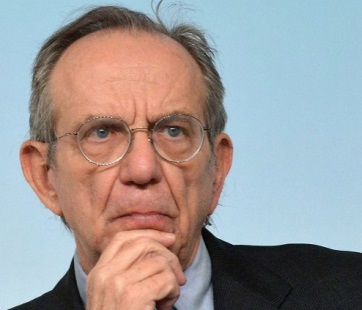 Di «favorire» in tutti i modi (come raccomanda l’ultimo comma dell’articolo 118 della Costituzione) i nostri due progetti convincendo al dialogo le Istituzioni che gli dipendono: Agenzia delle entrate e Guardia di finanzaSLIDE N.42COSA CHIEDIAMOAL MINISTRO MADIA E AL DIPARTIMENTO DELLA FUNZIONE PUBBLICA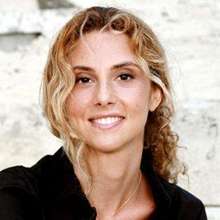 Di darci supporto tecnico e politico, ma anche consigli e sostegnoSLIDE N.43COSA CHIEDIAMOALL’ASSOCIAZIONE NAZIONALE COMUNI ITALIANI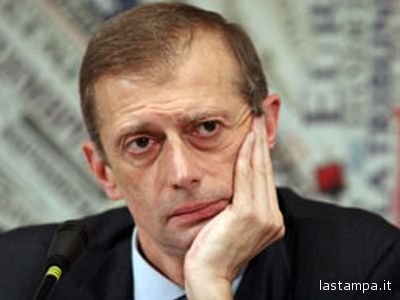 Di coinvolgere nel Progetto ETP i Comuni italiani, stakehoders fondamentali dell’Agenzia delle entrate e della Guardia di finanzaSLIDE N.44COSA CHIEDIAMOALL’AUTORITÀ NAZIONALE ANTICORRUZIONE E PER LA VALUTAZIONE E LA TRASPARENZA DELLE AMMINISTRAZIONI PUBBLICHE 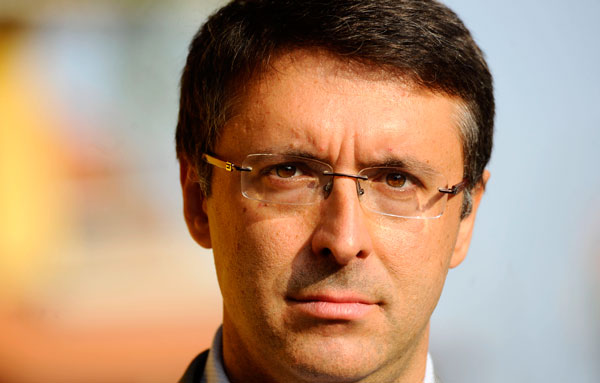 Di darci forza perché sappiamo esattamente cosa fareSLIDE N.45COSA CHIEDIAMOA TUTTI I NOSTRI CONCITTADINI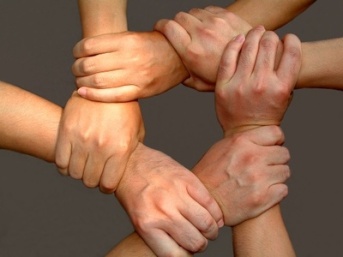 Di fare rete, ché insieme il nostro Paese lo facciamo rimanere uno dei più belli del mondoSLIDE N.46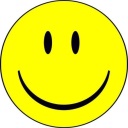 FINE